工程倫理-報導心得標題：台化揹了黑鍋？停工2週後，彰化的空氣為何依然「紫爆」班級：化才三甲學號：4a340037姓名: 許培祥內文: 位於彰化縣的台化彰化廠內M16、M17、M22汽電共生鍋爐操作許可證9月29日到期，台化向彰化縣政府申請「展延」許可證，但因環境影響評估不符、應申請「異動」等因素，往來退件34次，3座鍋爐停爐，引發台化對彰化縣政府不滿。而台化員工因不滿彰化廠無法取得許可證，15日號召約5000名員工及眷屬，從台化彰化廠門口集結出發，沿彰化市中山路步行到彰化縣政府陳情抗議，員工手持標語布條，高呼「核發許可證」、「立即復工」等口號。當天遊行，在台化工作28年的廖姓男員工受訪時說，希望縣府公平對待，並核發許可證；王姓女員工眷屬說，她的公公在台化工作30多年、丈夫也在台化8年，全家靠台化薪水生活，兩個孩子分別只有3歲、1歲半，若失業就不用過年了，「大人可以餓肚子，小孩子可以嗎？」但是，18日的東森報導指出，根據環保署監測15日到17日的數據，中南部空氣品質不佳，尤其在彰化、雲林、高雄都測站測出PM2.5濃度達紫爆、危險的紅色警戒等級，17日上午PM2.5更一路飆高到10級，不少民眾紛紛抱怨在這樣的環境下生活「糟透了」。而從9月29日台化停爐至今已關廠10天，空氣品質卻未有改善，對此，仍在縣府外頭靜坐抗議的台化員工表示，不要再把空汙的責任推給台化，且公司都有不斷的花錢更新環保設備，員工都看在眼裡，政府更不應只聽一面之詞就要求關廠。自由報導，到今天仍在縣政府側門靜坐舉牌陳情的台化員工說，彰化空氣並沒有因為台化彰化廠汽電共生鍋爐停止運轉，獲得改善，但廠區1400多位員工和協力廠商的生活、工作受影響，卻是真的。台化陳情員工並說，鍋爐都停了兩個多星期，彰化空氣品質沒有轉好還更糟，外界把空污禍源都指向台化，如今看來指控是不實的。對此，環保局長江培根表示，影響空氣好壞的因素很多，固定污染源、機動污染源及天候狀況都有，馬路上汽機車輛排放廢氣也有，台化雖非空氣品質紫爆的唯一來源，長期以來卻有一定的污染比例和影響。另外，雲科大教授林春強也指出，最近幾天中部受海馬颱風外圍影響，白天溫度較高，因土壤比熱較小而致使太陽曬後陸地升溫較快，然而海水比熱較大而致使太陽曬後海水升溫較慢，進而造成陸地溫度比海水溫度還高，進一步會致使陸地上較熱空氣上升而致使海面上較冷空氣下降，故風就會由海邊吹向山邊。彰化空氣汙染的數據指標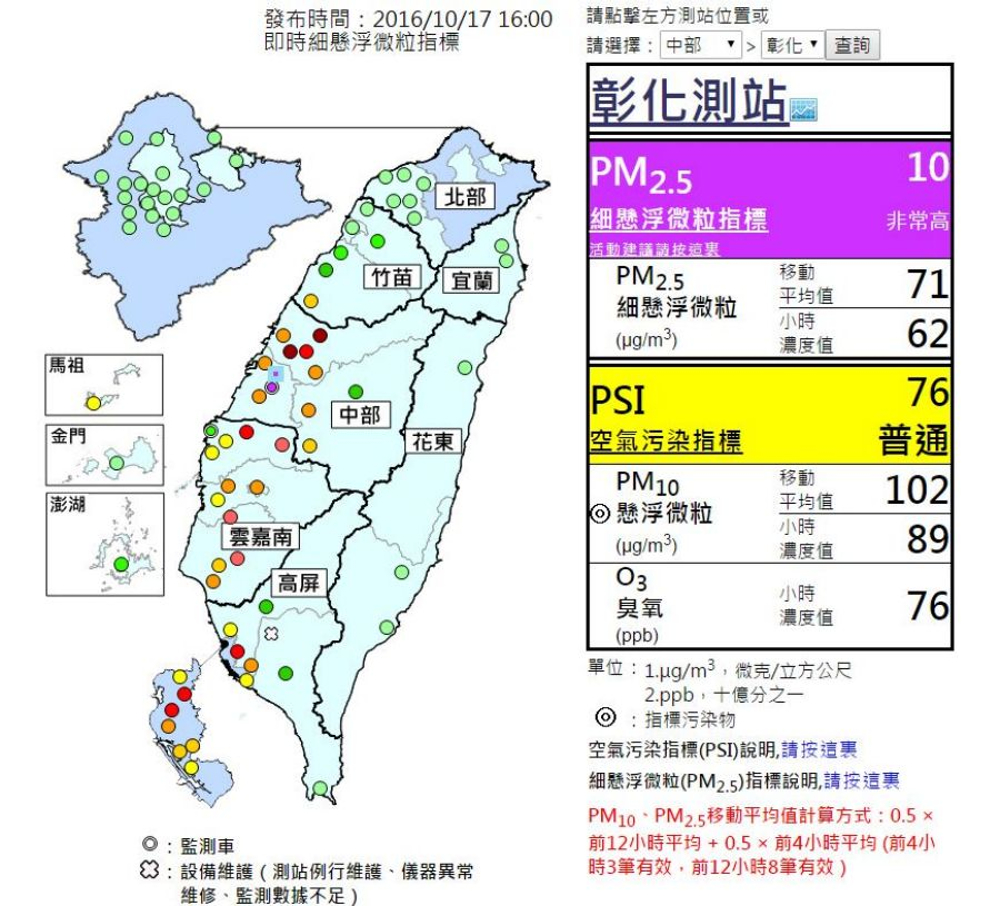 台化勞工抗議要復工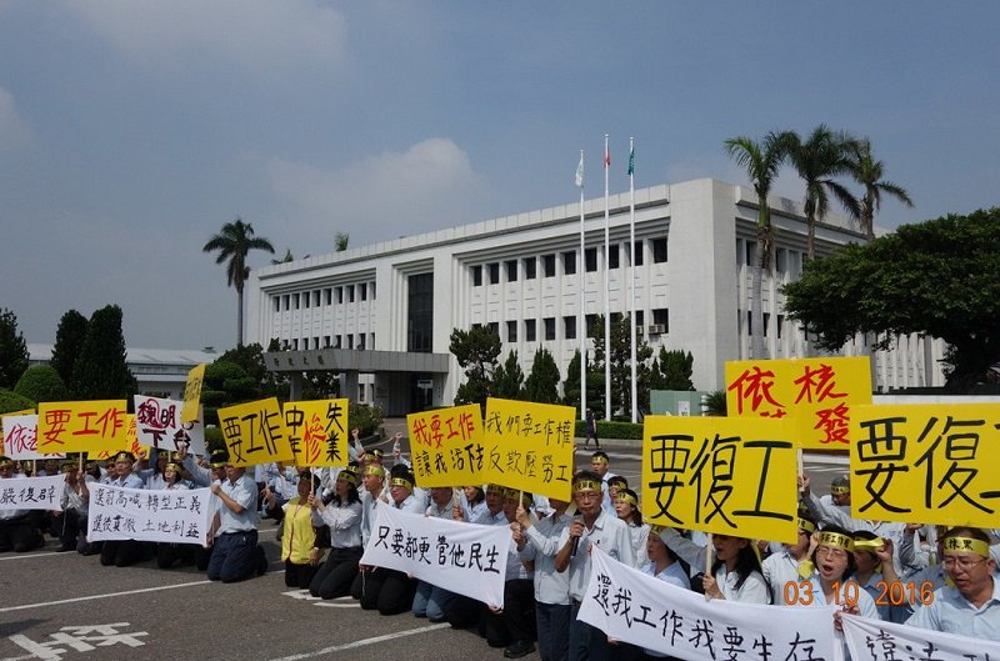 彰化八卦山瞭望台看到的天空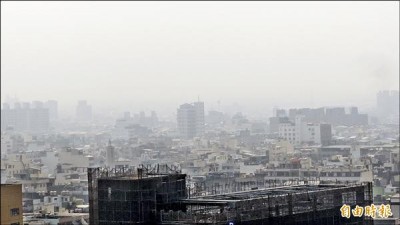 心得:身為彰化人的我，高中又是在八卦山上就讀，真的覺得這是彰化目前非常嚴重的問題之一，清晨的空氣真的非常的糟糕，時常會有煙霧瀰漫視線不佳的天氣，這又對有過敏的人殺傷力真的非常的嚴重，因為我自己也有過敏也感同身受。我認為雖然空氣汙染並不只是台化造成的，但是台化也對彰化的空氣有長期的汙染，但是臨時的停工，卻也造成了許多勞工的問題，我覺得現在不是應該停工，停工不能解決問題，只能暫緩，而是應該積極的去解決空氣問題，或是排放出來時去多做一次的淨化，不然只會造成更多社會大眾的反撲。